СОГЛАСОВАНО:                                                                                                                                        УТВЕРЖДАЮ:     Зам. мэра района Ю.А.Чемезов __________________  А.Д. Султанов ____________________          Мэр Зиминского районного муниципального образования _________________ Н.В. Никитина                                                                                              П Л А Нработы администрации Зиминского районного муниципального образования и её структурных подразделений на ноябрь 2018 годаКОМИТЕТ ПО ОБРАЗОВАНИЮ:29.10.2018-02.11.2018г. - Участие в областном конкурсе «Ученик года – 2018» (Захаров Никита, 10 класс, МОУ Самарская СОШ), «Галактика», п. Одинск;01.11.2018г. – Планерное совещание руководителей ОО;01.11.2018-05.11.2018гг. – Регистрация заявлений в КАИС;01.11.2018-19.11.2018гг. – Экспертиза документов всестороннего анализа профессиональной деятельности педагогических работников;01.11.2018-19.11.2018гг. – Муниципальный конкурс «Лучшая социально - психологическая служба»;02.11.2018г. в 10.00ч. – Консультационные пункты для учащихся 11 классов -  по русскому языку (подготовка к сочинению) и по математике (МОУ Самарская СОШ, МОУ Ухтуйская СОШ), РМО воспитателей  «Способы и технологии поддержки детской инициативы в образовательном процессе детского сада», (МОУ Самарскя СОШ);До 05.11.2018г. – Подача заявок на конкурс видеороликов социальной рекламы «Доброволец – это здорово!»;07.11.2018г. в 15.00ч. – Консультация для педагогов, подавших заявление на аттестацию в октябре (Комитет по образованию);07.11.2018-13.11.2018гг. – Диагностика сформированности регулятивных и коммуникативных УУД в рамках проектной деятельности для обучающихся 7-х классов;07.11.2018-11.11.2018гг. и с  14.11.2018-18.11.2018гг. – Областные соревнования по баскетболу (юноши). г.Саянск; 12.11.2018-26.11.2018гг. – Мониторинг реализации дополнительных общеразвивающих программ (МОУ Ухтуйская СОШ, МОУ Батаминская СОШ);12.11.2018-26.11.2018гг. – Мониторинг профилактической работы с обучающимися, состоящими на учете в КДН, ПДН;09.11.2018г. в 10.00ч. – Практикоориентированный семинар для классных руководителей «Роль профориентационной работы в социализации личности обучающихся» (МОУ Батам. СОШ);До 10.11.2018г. - Предоставление отчетов по дополнительному образованию по итогам 1 четверти;13.11.2018-18.11.2018гг. – Неделя по профилактике экстремизма в подростковой среде «Единство многообразия»;До 15.11.2018г. - Муниципальный этап регионального конкурса эссе для учащихся 7-11 классов «Если бы я был Уполномоченным по правам ребенка…»;15.11.2018г. - Подготовка к новому году. Мониторинг ОРВИ. Районный конкурс творческих работ на противопожарную тему. Районный конкурс рисунков по профилактике ПДД. Предоставление документов в ГВК на постановку первоначального учета. В рамках мероприятий по реализации Концепции информационной безопасности детей на 2018-2020 гг. принять участие. 15.11.2018г. - Проведение конкурса «Русский  медвежонок», «КИТ»;15.11.2018г. в 10.00ч. - РМО учителей математики, информатики, физики. (МОУ Ухтуйская СОШ);16.11.2018г. в 10.00ч. - Совещание с заместителями директора по УР и ВР. Методический дайвинг «Профстандарт и профессиональные компетенции педагога» (МКУК Самарский КДЦ);16.11.2018г. - День памяти жертв ДТП;19.11.2018-24.11.2018гг. - День единения детей и взрослых «Спешите делать добрые дела»;До 20.11.2018г. - Предоставление конкурсных работ  - видеороликов социальной рекламы «Доброволец – это здорово!»;20.11.2018-30.11-2018гг. – Прием заявлений на  аттестацию;21.11.2018г. в 10.00ч. - Участие в региональной конференции «ФГОС ОО: от цели к результату» (ГАУ ДПО ИРО);21.11.2018г. - Отчет по акции «Единство многообразия»; Социально-психологическая олимпиада для учащихся;22.11.2018г. - Комплексная  проверка (МОУ Самарская СОШ). Ведомственный контроль за соблюдением трудового законодательства (МОУ Самарская СОШ);22.11.2018-24.11.2018гг. - Участие в мероприятиях Байкальского международного салона образования – 2018 (БМСО -2018). Презентация муниципального опыта по работе с одаренными детьми (г.Иркутск);23.11.2018г. в 11.00ч. - РМО библиотекарей «Внеурочная деятельность школьной библиотеки в продвижении чтения в условиях реализации ФГОС ОО» (МОУ Кимильтейская СОШ);26.11.2018г. в 10.00ч. - Заседание МКП по реализации ФГОС ОВЗ НОО Консультация. Представление опыта  работы МОУ Хазанская СОШ, МОУ Покровская СОШ, МОУ Масляногорская СОШ);27.11.2018г. в 12.00ч. - Заседание школы  молодого специалиста «Оптимизация выбора методов и средств обучения при организации разных видов урока». (МОУ Батаминская СОШ);29.11.2018г. в 10.00ч. - Творческая встреча с писателями и поэтами Зиминского района «На крыльях вдохновения» (МКУК Ухтуйский КДЦ);29.11.2018г. в 10.00ч. - Олимпиада по ПДД для школьников 4-11 классов (ПОУ «Зиминский УСЦ РО ДОСААФ);КОМИТЕТ ПО КУЛЬТУРЕ:01.11.2018-02.11.2018гг. - Прием годовых планов работы библиотек Зиминского района;02.11.2018г. - Литературно- исторический вечер «Согласие, единство, вера», посвященный Дню народного единства;04.11.2018г - Цикл мероприятий, посвященных Дню народного единства;04.11.2018г. - Музейный час "Когда едины - мы непобедимы", ко Дню народного единства;16.11.2018г. - «Толерантность - путь к миру», посвященный  Дню толерантности;20.11.2018г. - Час правового просвещения «Тебе о праве и право о тебе», посвященный Всемирному Дню правовой помощи детям;20.11.2018-25.11.2018гг. - Цикл мероприятий, посвященный Дню матери России «Самый дорогой мой человек»;25.11.2018г. - Час интересного общения "Огонёк для мам!", ко Дню матери;27.11.2018г. - Занятие Школы библиотекарей без специального образования;по отдельному графику - прием годовых планов работы учреждений культуры клубного типа Зиминского района;в течение месяца - Районный конкурс «Библиотека  года - 2018 »;в течение месяца - Социологическое исследование «Библиотека в оценках читателя»;в течение месяца - Разработка и проведение тематических и обзорных экскурсий по музею;в течение месяца - Работа по оцифровке фонда: - регистрация  в Едином Госкаталоге музеев России; подготовка экспонатов к оцифровке; фотографирование, взвешивание, измерение размеров экспонатов; выгрузка данных в Единый Госкаталог  музеев РоссииОТДЕЛ ПО МОЛОДЕЖНОЙ ПОЛИТИКЕ:05.11.2018 г. в 10.00ч. – Районная акция «Трезвость – выбор сильных!» (МОУ Кимильтейская СОШ, Филиал «Кимильтей» ГАПОУ «Заларинский агропромышленный техникум»);23.11.2018-25.11.2018гг. – Областной фестиваль для лучших добровольцев Иркутской области (г. Иркутск); СЕКТОР ПО ФИЗИЧЕСКОЙ КУЛЬТУРЕ И СПОРТУ (ОТДЕЛ  ПО ФКС И МП):07.11.2018-11.11.2018гг. – Областные соревнования среди школьников по баскетболу (юноши) г. Саянск;14.11.2018-18.11.2018гг. – Областные соревнования среди школьников по баскетболу (девушки) г. Саянск; 26.11.2018-30.11.2018гг. - Прием  годовых отчетов по форме 1-ФК, 3А – ФК ( муниципальные образования), Комитет по образованию, ПУ, Отдел по ФКС и МП.                                               Управляющий делами                                                                                                                                                Т.Е. ТютневаПН.5ВЫХОДНОЙПН.1209.00 Планерное совещание при  зам. мэра района  по соц. вопросам, каб. № 10509.00 Планерное совещание при  зам. мэра р-на  по управ. мун. хоз. каб. № 10214.00  Торжественная церемония  вручения паспортов «В единстве наша сила!»  16.30 Аппаратное совещание, каб.№ 101  ПН.1909.00 Планерное совещание при  зам. мэра района  по соц. вопросам, каб. № 10509.00 Планерное совещание при  зам. мэра р-на  по управ. мун. хоз. каб. № 102ПН.2609.00 Планерное совещание при  зам. мэра р-на  по управ. мун. хоз. каб. № 10215.00 Бюджетная комиссия 16.30 Аппаратное совещание, каб. № 101  ВТ.608.00 Планерное совещание при мэре с участ. председ. комитетов, нач. управ., отделов, ГО и ЧСВТ.1311.00 Школа правовых знаний (выезд в с. Масляногорск, с. Новолетники)  14.00 Административный совет ВТ.2008.00 Планерное совещание при мэре с участ. председ. комитетов, нач.управ., отделов, ГО и ЧС11.00 Школа правовых знаний(выезд в с. Филипповск, с. Ухтуй)  ВТ.2710.00 Планерное совещание при мэре района с главами МО10.00 Заседание Молодежной Думы (отдел по ФКС и МП)СР.714.00 Заседание МВК по проф. правонарушений и преступлений на территории Иркутской обл. (селектор)14.00 Рассмотрение заявок, определение участ. аукциона по продаже имущества  16.00 Кассовый планСР.1415.00  Заседание проектной группы «Одаренные дети»  СР.2111.00 Спартакиада «Старшее поколение» (с. Кимильтей)СР.2813.00 Заседание Думы Зиминского МРЧТ.1ЧТ.810.00 Совет глав10.00 Заседание КДН и ЗП каб. № 10514.00 Итоги работы с\х ЗР в 2018 г.ЧТ.15ЧТ.2210.00 Заседание КДН и ЗП каб.№ 10511.00  Совет директоровЧТ.2914.00 Земельная комиссия ПТ.2ПТ.910.00 Аукцион по продаже имущества ПТ.1615.00  Финальная игра районного КВН «Бро, твори добро» (КДЦ с.Самара)ПТ.2310.00  Заседание призывной комиссии11.00  Заседание экспертного совета по подведению итогов район. конкурса на вручение молодёжной премии «Статус»14.00 Заседание МВК по неформальной занятости   ПТ.3011.00  Планерное совещание руководителей образ. организаций 11.00 Заседание районного детского парламентаСБ.3СБ.10Областной фестиваль мастеров и любителей декоративно-прикладного творчества "Игрушка, рожденная сердцем"СБ.1710.30  Районная квест-игра «А ты записался в добровольцы?» (МОУ Хазанская СОШ)11.00  Региональные соревнования по волейболу «Кубок Доронина»СБ.2411.00 Сдача норм ГТО для всех ступеней (с. Кимильтей)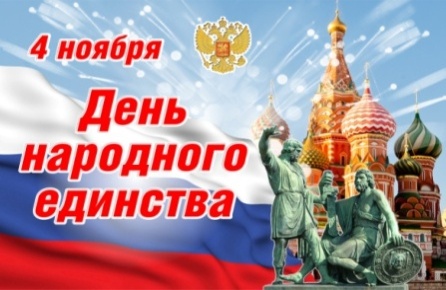 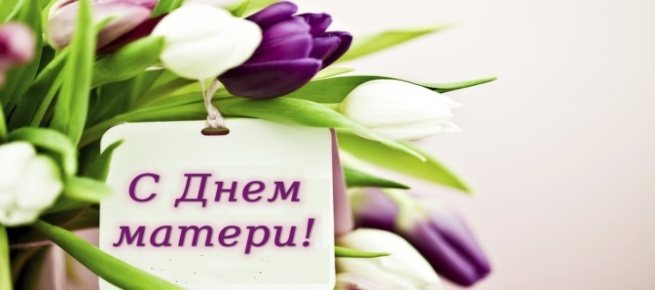 